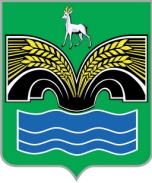 АДМИНИСТРАЦИЯСЕЛЬСКОГО ПОСЕЛЕНИЯ Новый БуянМУНИЦИПАЛЬНОГО РАЙОНА КрасноярскийСАМАРСКОЙ ОБЛАСТИПОСТАНОВЛЕНИЕот  12 октября 2021 года  №   45О согласии с проектом изменений в Правила землепользования 
и застройки сельского поселения Новый Буян муниципального района Красноярский Самарской области и направлении его в Собрание представителей сельского поселения Новый Буян муниципального района Красноярский Самарской областиРассмотрев доработанный с учетом заключения о результатах публичных слушаний от 25.09.2021 проект решения Собрания представителей сельского поселения Новый Буян муниципального района Красноярский «О внесении изменений в Правила землепользования и застройки сельского поселения Новый Буян муниципального района Красноярский Самарской области», руководствуясь частью 16 статьи 31 Градостроительного кодекса Российской Федерации, постановляю:1.  Согласиться с проектом решения Собрания представителей сельского поселения Новый Буян муниципального района Красноярский «О внесении изменений в Правила землепользования и застройки сельского поселения Новый Буян муниципального района Красноярский Самарской области», доработанным с учетом заключения о результатах публичных слушаний от 25.09.2021.2.  Направить проект решения Собрания представителей сельского поселения Новый Буян муниципального района Красноярский «О внесении изменений в Правила землепользования и застройки сельского поселения Новый Буян муниципального района Красноярский Самарской области», доработанный с учетом заключения о результатах публичных слушаний от 25.09.2021, на рассмотрение в Собрание представителей сельского поселения Новый Буян муниципального района Красноярский Самарской области.3.  Настоящее постановление вступает в силу со дня его принятия.Глава сельского поселения Новый Буянмуниципального района КрасноярскийСамарской области							Е.Г. Тихонова